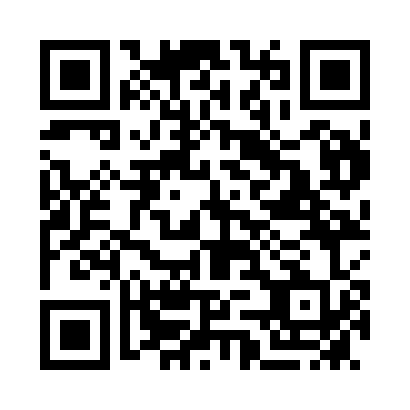 Prayer times for Elkedra, AustraliaWed 1 May 2024 - Fri 31 May 2024High Latitude Method: NonePrayer Calculation Method: Muslim World LeagueAsar Calculation Method: ShafiPrayer times provided by https://www.salahtimes.comDateDayFajrSunriseDhuhrAsrMaghribIsha1Wed5:306:4612:253:406:057:162Thu5:306:4612:253:406:047:153Fri5:316:4612:253:396:047:154Sat5:316:4712:253:396:037:155Sun5:316:4712:253:396:027:146Mon5:326:4812:253:386:027:147Tue5:326:4812:253:386:017:138Wed5:326:4812:253:376:017:139Thu5:326:4912:253:376:007:1210Fri5:336:4912:253:376:007:1211Sat5:336:5012:253:365:597:1212Sun5:336:5012:253:365:597:1113Mon5:346:5012:253:365:597:1114Tue5:346:5112:253:355:587:1115Wed5:346:5112:253:355:587:1016Thu5:356:5212:253:355:577:1017Fri5:356:5212:253:355:577:1018Sat5:356:5312:253:345:577:1019Sun5:366:5312:253:345:567:0920Mon5:366:5312:253:345:567:0921Tue5:366:5412:253:345:567:0922Wed5:376:5412:253:345:567:0923Thu5:376:5512:253:335:557:0924Fri5:376:5512:253:335:557:0825Sat5:386:5512:253:335:557:0826Sun5:386:5612:253:335:557:0827Mon5:386:5612:253:335:547:0828Tue5:396:5712:263:335:547:0829Wed5:396:5712:263:335:547:0830Thu5:396:5812:263:335:547:0831Fri5:396:5812:263:335:547:08